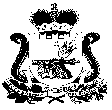 АДМИНИСТРАЦИЯ РУССКОВСКОГО СЕЛЬСКОГО ПОСЕЛЕНИЯ ШУМЯЧСКОГО РАЙОНА СМОЛЕНСКОЙ ОБЛАСТИ ПОСТАНОВЛЕНИЕот «25» марта  2023 года                                                                               № 18с. Русское         В соответствии с  постановлениями Администрации Руссковского сельского поселения Шумячского района Смоленской области от 05.11.2013г. № 51 «Об   утверждении     Порядка   разработки и реализации  муниципальных программ Руссковского   сельского  поселения Шумячского района Смоленской области», от 17.05.2016г. № 38 «Об   утверждении  Порядка   разработки и методики    оценки      эффективности реализации   муниципальных программ Руссковского     сельского поселения Шумячского района Смоленской области»    Администрация Руссковского сельского поселения Шумячского района Смоленской области   п о с т а н о в л я е т:Утвердить   Сведения   по   выполнению   плана   реализации    программы«Комплексное развитие систем коммунальной инфраструктуры на территории Руссковского сельского поселения   Шумячского   района Смоленской области  на 2018-2028 годы» за 2022 год  согласно приложению №1.Утвердить   отчет    по   оценки   эффективности   реализации   программы «Комплексное развитие систем коммунальной инфраструктуры на территории Руссковского сельского поселения   Шумячского   района Смоленской области  на 2018-2028 годы» за 2022 год  согласно приложению №2.Глава муниципального образования Руссковского сельского поселенияШумячского района Смоленской области                                Н.А.МарченковаПриложение №1Приложение №2Отчет по оценке эффективности  реализации муниципальной программы «Комплексное развитие систем коммунальной инфраструктуры на территории Руссковского сельского поселения   Шумячского   района Смоленской области  на 2018-2028 годы» за 2022 годОб утверждении сведений по выполнению плана и отчет по оценки эффективности  реализации программы «Комплексное развитие систем коммунальной инфраструктуры на территории Руссковского сельского поселения   Шумячского   района Смоленской области  на 2018-2028 годы» за 2022 годСВЕДЕНИЯо выполнении плана реализации программы «Комплексное развитие систем коммунальной инфраструктуры на территории Руссковского сельского поселения   Шумячского   района Смоленской области  на 2018-2028 годы» за 2022 годСВЕДЕНИЯо выполнении плана реализации программы «Комплексное развитие систем коммунальной инфраструктуры на территории Руссковского сельского поселения   Шумячского   района Смоленской области  на 2018-2028 годы» за 2022 годСВЕДЕНИЯо выполнении плана реализации программы «Комплексное развитие систем коммунальной инфраструктуры на территории Руссковского сельского поселения   Шумячского   района Смоленской области  на 2018-2028 годы» за 2022 годСВЕДЕНИЯо выполнении плана реализации программы «Комплексное развитие систем коммунальной инфраструктуры на территории Руссковского сельского поселения   Шумячского   района Смоленской области  на 2018-2028 годы» за 2022 годСВЕДЕНИЯо выполнении плана реализации программы «Комплексное развитие систем коммунальной инфраструктуры на территории Руссковского сельского поселения   Шумячского   района Смоленской области  на 2018-2028 годы» за 2022 годСВЕДЕНИЯо выполнении плана реализации программы «Комплексное развитие систем коммунальной инфраструктуры на территории Руссковского сельского поселения   Шумячского   района Смоленской области  на 2018-2028 годы» за 2022 годСВЕДЕНИЯо выполнении плана реализации программы «Комплексное развитие систем коммунальной инфраструктуры на территории Руссковского сельского поселения   Шумячского   района Смоленской области  на 2018-2028 годы» за 2022 годСВЕДЕНИЯо выполнении плана реализации программы «Комплексное развитие систем коммунальной инфраструктуры на территории Руссковского сельского поселения   Шумячского   района Смоленской области  на 2018-2028 годы» за 2022 год№ п./п.Наименование основного мероприятия и показателяИсточник финансирования (расшифровать)Объем финансирования муниципальной программы  (тыс. рублей)Объем финансирования муниципальной программы  (тыс. рублей)Объем финансирования муниципальной программы  (тыс. рублей)Значение показателяЗначение показателяПримечание (указываются причины не освоения средств, не достижения показателей)№ п./п.Наименование основного мероприятия и показателяИсточник финансирования (расшифровать)план 12 месяцевфактически освоено за12 месяцевпроцент освоенияплановое               на12 месяцевфактическое за12 месяцевПримечание (указываются причины не освоения средств, не достижения показателей)12456789101.Развитие газификации в сельской местностисредства местного бюджета0,000,00000х2Развитие водоснабжения в сельской местностисредства местного бюджета147,270147,270100,0100,0100,0хИтогоИтого147,270147,270100,0100,0100,0х№
п./п.Наименование задачи,     
мероприятия и критерия    
оценки эффективностиЗначение критерия оценки     
эффективности по программеЗначение критерия оценки
эффективности по факту    гр. 4/гр. 3      (%)
Интегральный показатель оценки Эффективности (баллы)Качественная характеристика программ12                3                           4            5671Развитие газификации в сельской местности0,000,0000-2Развитие водоснабжения в сельской местности147,270147,27010050эффективная